Приложение 1.КроссвордОтветы на кроссворд.Приложение 2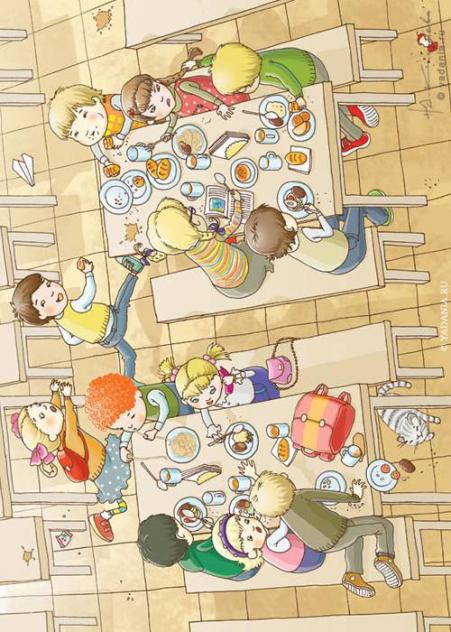 Приложение 3Памятка для детей и их родителей.Каждый день употреблять разнообразную пищу. Основную массу пищи должны составлять овощи и фрукты.Пищу необходимо хорошо пережевывать, чтобы смочить слюной.Перерыв между едой не должен быть больше 3-х часов, желательно есть в одно и то же время.На завтрак лучше есть различные каши.Обед должен быть полноценный, состоящий из 3х -4х блюдВо время обеда ребенок съедает больше всего пищи. Вот почему после обеда лучше всего выбрать спокойные занятия.На полдник – ребенку полезно будет съесть булочку и молоко.Чтобы хорошо спать и отдыхать ночью, на ужин можно есть только легкую пищу :запеканки ,творог, омлет, кефир и т.д.Пища должна быть хорошо проваренной или прожаренной и приготовленной из свежих  продуктов.  Хочешь вырасти красивым, здоровым и сильным, надо есть полезные продукты.